	          Załącznik nr 4 do SIWZ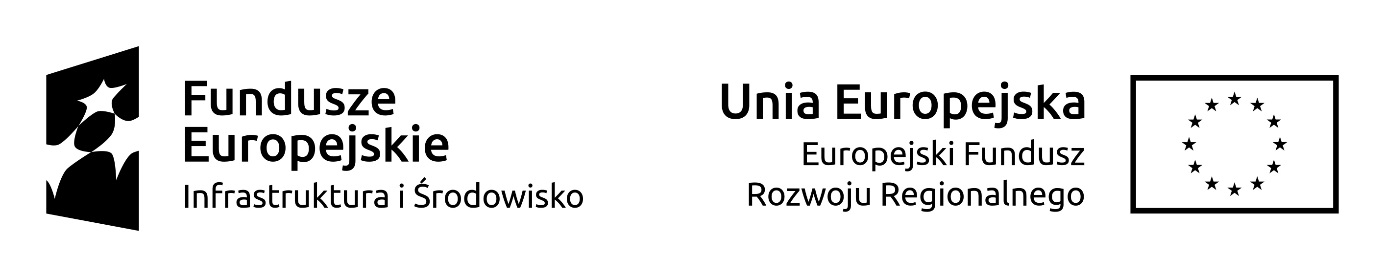 DZP/PN/61/2018Oświadczenie w sprawie przynależności do grupy kapitałowejSkładając ofertę w postępowaniu o zamówienie publiczne prowadzonym w trybie przetargu nieograniczonego na:  „Dostawę sprzętu i aparatury medycznej przewidzianej w projekcie pn. „Poprawa jakości świadczeń zdrowotnych poprzez doposażenie Szpitalnego Oddziału Ratunkowego Szpitala Powiatowego w Zawierciu” – 3 pakiety”.działając na podstawie art. 24 ust. 11 ustawy z dnia 29 stycznia 2004 roku Prawo Zamówień Publicznych (t.j. Dz. U. 2017r., poz. 1579 ze zm.).a*. oświadczam, że Wykonawca ………………………………………………………………………………………………………………………………..                                                                (wpisać nazwę Wykonawcy)nie należy do grupy kapitałowej, o której mowa w art. 24 ust. 1 pkt 23 ustawy Pzp.b*. oświadczam, że Wykonawca ……………………………………………………………………………………………………………………………..                                                                (wpisać nazwę Wykonawcy)przynależy do grupy kapitałowej, o której mowa w art. 24 ust. 1 pkt 23 ustawy Pzp z Wykonawcą ……………………………………………………………………………………………………………………………………………………………………………………..                                                                (wpisać nazwę Wykonawcy)W załączeniu przedstawiam następujące dowody, że powiązania ze wskazanym Wykonawcą nie prowadzą do zakłócenia konkurencji w postępowaniu o udzielenie zamówienia: …………………………………………………………………….* - niepotrzebne skreślić	 dnia 		     	podpis osoby uprawnionej do składania oświadczeń woli w imieniu Wykonawcy